Virologica SinicaSupplementary DataSeroepidemiologic Study on Convalescent Sera from Dengue Fever Patients in Jinghong, YunnanYingshuo Ma a,1, Man Li b,1, Lyu Xie b, Na Gao a, Dongying Fan a, Kaihao Feng a, Yao Yao c, Yong Zhoud, Ziyang Sheng a, Hongning Zhou b,e,*, Hui Chen a,f,*, Jing An a,*a Department of Microbiology, School of Basic Medical Sciences, Capital Medical University, Beijing, 100069, ChinabYunnan Institute of Parasitic Diseases, Pu’er, 665000, Chinac People’s Hospital of Xishuangbanna Dai Autonomous Prefecture, Xishuangbanna, 666100, Chinad Xishuangbanna Mental Health Center, Xishuangbanna, 666100, Chinae Yunnan Provincial Key Laboratory of Vector-Borne Diseases Control and Research and Yunnan Provincial Collaborative Innovation Center for Public Health and Disease Prevention and Control (YPCICPHDPC), Pu’er, 665000, Chinaf Experimental Center for Basic Medical Teaching, School of Basic Medical Sciences, Capital Medical University, Beijing, 100069, China* Corresponding authors. E-mail addresses: anjing@ccmu.edu.cn (J. An), chenhuicxh@ccmu.edu.cn (H. Chen), zhouhn66@163.com (H. Zhou)1 Yingshuo Ma, Man Li contributed equally to this work.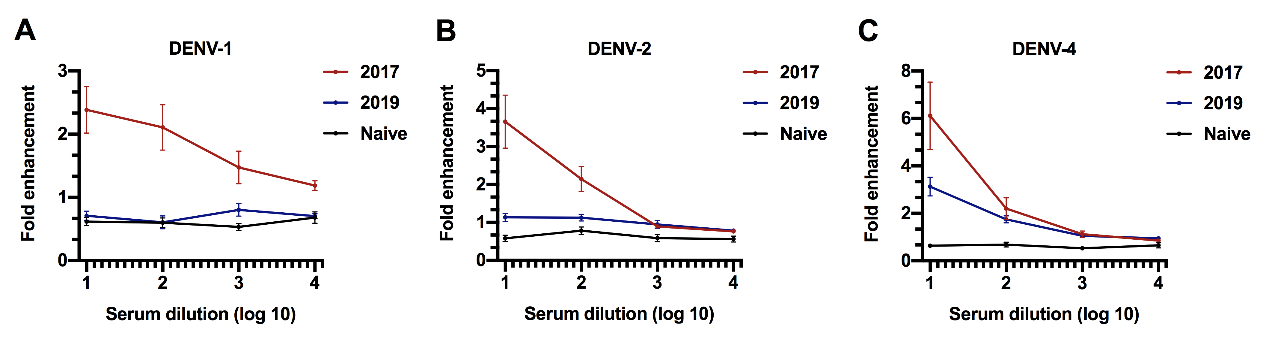 Supplementary Fig. S1 Example of curves obtained after quantification by flow cytometry of infection of K562 cells with DENV-1 (A), DENV-2 (B) and DENV-4 (C) infections in presence of serial dilutions of sera. The fold enhancement was calculated as percent of infected cells in the presence of antibody to percent of infected cells without antibody. Data are shown as mean ± SD. DENV, dengue virus; SD, standard deviation.